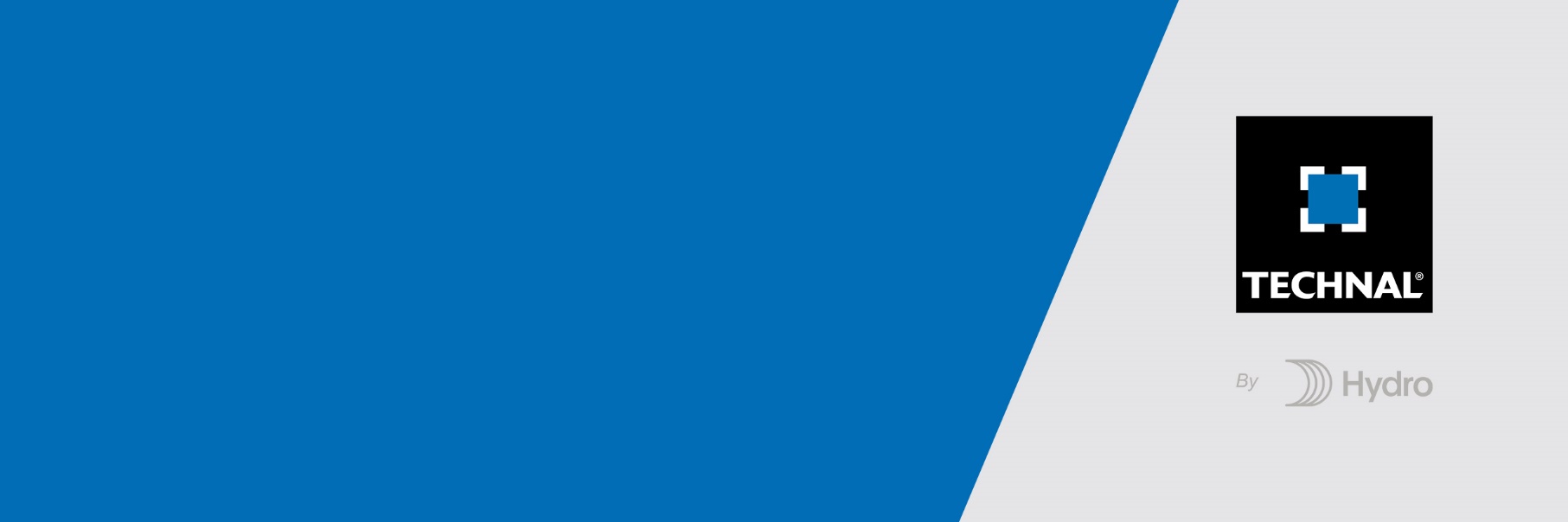 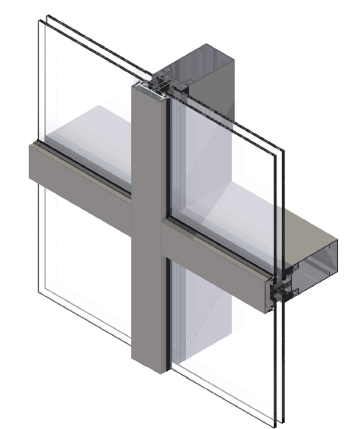 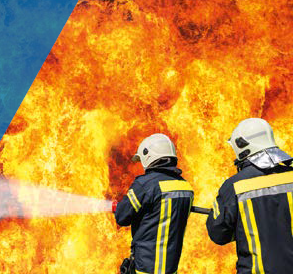 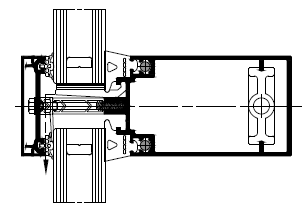 A/ Descriptif type APSsystème :Mur rideau de type grille en aluminium de 62 mm de face visible, de la gamme SPINAL MY de chez Technal ou de qualité et de technicité strictement équivalente. L’élément justifiera d’un classement de résistance au feu coupe-feu 60 ou EI 60 validé par un PV d’essai du laboratoire Efectis de type n° EFR-18-000082 (partenaire Vetrotech) ou EFR-18-000081 (partenaire AGC) de chez Technal.Traitement de surface :Traitement de surface par laquage teinte RAL (ou autre) de type …. ou Traitement de surface par anodisation de type…Remplissage :Il sera de type simple vitrage de marque Contraflam 60-3 de chez Vetrotech.ou il sera de type double vitrage composé de : un vitrage de marque Contraflam 60-3 de chez Vetrotech, un intercalaire, une contreface au choix dans la liste du PV.ou remplissage de type caisson plein, composé d’un complexe formé par une tôle acier d’épaisseur 7/10mm recouverte par une plaque BA15 spéciale feu, deux panneau de laine de roche et une tôle alu ou acier de 10/10. En finition extérieur, sera mis en œuvre devant ce panneau un vitrage de marque SGG Emalit Evolution de chez Vetrotech.Ou Il sera de type double vitrage composé de : un vitrage de marque Pyrobel 25 ou 25EG de chez AGC, un intercalaire, une contreface au choix dans la liste du PV.ou remplissage de type caisson plein, composé d’un complexe formé par une tôle acier d’épaisseur 7/10mm recouverte par une plaque BA15 spéciale feu, deux panneau de laine de roche et une tôle acier de 20/10. En finition extérieur, sera mis en œuvre devant ce panneau un vitrage trempé de 6mm.Performances :/ Resistance au feu : Menuiseries justifiant d’un classement de type EI60B/ Descriptif type PROMur rideau de type grille en aluminium de 62 mm de de face visible, avec ouvrants aluminium à rupture de pont thermique de la gamme SPINAL MY de chez Technal ou de qualité et de technicité strictement équivalente. L’élément justifiera d’un classement de résistance au feu coupe-feu 60 ou EI 60 validé par un PV d’essai du laboratoire Efectis de type n° EFR-18-000082 (partenaire Vetrotech) ou EFR-18-000081 (partenaire AGC) de chez Technal.La mise en œuvre sera conforme au DTU 33.1. Le fabricant du système constructif qui fournira l’entreprise adjudicataire du présent lot devra être en mesure de fournir le certificat de qualité Iso 14001.système :Les profilés utiliseront un alliage d’aluminium de qualité bâtiment CIRCAL 75R bas carbone justifiant d’un minimum de 75% d’aluminium recyclé et justifiant de 2.3 kg de CO2e / kg d’aluminium produit.L'ossature sera constituée de montants et traverses de face vue 62 mm et de profondeur 136,5 à 261,5mm selon calcul statique à fournir par l’entreprise. Selon contraintes du PV et la hauteur du vitrage on pourra réduire les traverses à 101,5mm ou 116,5mm. Dans ces profilés seront mis en œuvre un profilé de renfort isolé par un composé dérivé du ciment. Au niveau des nez de dalles, les traverses seront isolées par des rangées de plaques de plâtre BA15 spéciale feu.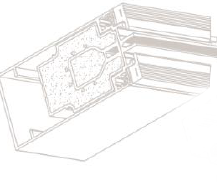 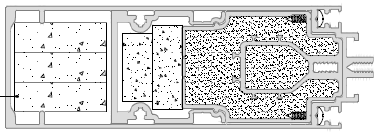 		Renfort					Isolation complémentaire traverse en nez de dalleLa liaison montant / traverse sera assurée par l’intermédiaire de pièces d’assemblage en aluminium et goupilles en inox.Les supports de vitrage en aluminium extrudé seront dimensionnés pour reprendre le poids du remplissage. Le maintien des remplissages est assuré par la mise en place d’un serreur vissé au profilé par vis acier et entretoise de longueur adaptée au remplissage. Le serreur sera associé à des joints TPE.Sur ces serreurs seront clippés des capots de finition en aluminium listé dans le PV au choix de l’architecte.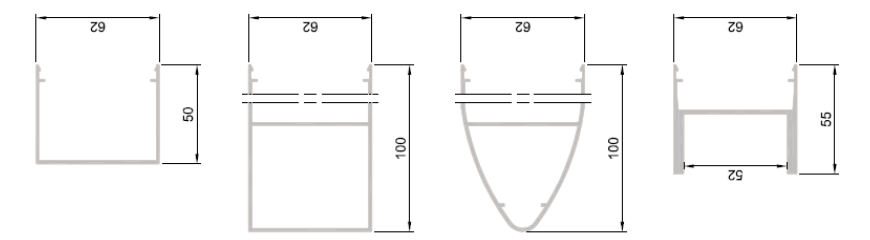 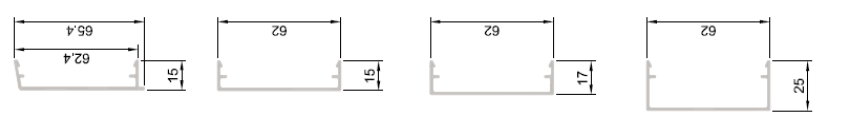 Traitement de surface : Les profilés du système constructif employés seront de qualité marine. Le fabricant du système constructif sera certifié Qualicoat seaside pour garantir une très haute qualité de traitement LAQUAGELes profils seront laqués teinte RAL ou autres selon le choix de l’architecte de type….Le laquage sera réalisé dans un atelier industriel bénéficiant du label QUALICOAT, avec une poudre polyester polymérisée par un passage au four d’épaisseur de 60 à 80 microns.ou AnodisationLes profilés recevront une couche d’anodisation de classe 20 (20 microns).La coloration sera réalisée suivant le procédé électrolytique (pigments métallique) de type…. Ce traitement de surface justifiera du label Qualanod.REMPLISSAGE :Il sera de type simple vitrage de marque Contraflam 60-3 de chez Vetrotech.ou il sera de type double vitrage composé de : un vitrage de marque Contraflam 60-3 de chez Vetrotech, un intercalaire, une contreface au choix dans la liste du PV.ou remplissage de type caisson plein, composé d’un complexe formé par une tôle acier d’épaisseur 7/10mm recouverte par une plaque BA15 spéciale feu, deux panneau de laine de roche et une tôle alu ou acier de 10/10. En finition extérieur, sera mis en œuvre devant ce panneau un vitrage de marque SGG Emalit Evolution de chez Vetrotech.Ou Il sera de type double vitrage composé de : un vitrage de marque Pyrobel 25 ou 25EG de chez AGC, un intercalaire, une contreface au choix dans la liste du PV.ou remplissage de type caisson plein, composé d’un complexe formé par une tôle acier d’épaisseur 7/10mm recouverte par une plaque BA15 spéciale feu, deux panneau de laine de roche et une tôle acier de 20/10. En finition extérieur, sera mis en œuvre devant ce panneau un vitrage trempé de 6mm.encadrement, fixation support, et calfeutrement : La façade sera fixée en nez de dalle sur du béton armé de masse volumique supérieure à 2200kg/m3 et d’épaisseur supérieur à 200mm, par l’intermédiaire d’un système d’étrier de dimensionnement et composition conforme au PV de référence. Les montants aluminium seront positionnés à l’intérieur de ces étriers par l’intermédiaire de trou oblong permettant la dilatation.En périphérie, l’étanchéité sera réalisée par bourrage de laine de roche de masse volumique de 80kg/m3 et plaques de plâtre BA 15 spéciale feu et tôlerie de finition.avis de chantier : Si nécessaire, l’’entreprise prévoira dans son offre le coût inhérent à une procédure d’avis de chantier. Pour rappel, toute modification de réalisation par rapport au PV de référence (modification dimensionnelle, de remplissage, de support, de fixation, etc…) nécessite d’obtenir une autorisation par avis de chantier auprès d’un laboratoire agréé par le ministère de l’intérieur.performances : / Resistance au feu : Menuiseries justifiant d’un classement de type EI60Pour toutes informations complémentaires vous pouvez consulter notre site internet www.technal.com/Vous pouvez également contacter votre responsable prescription régionale :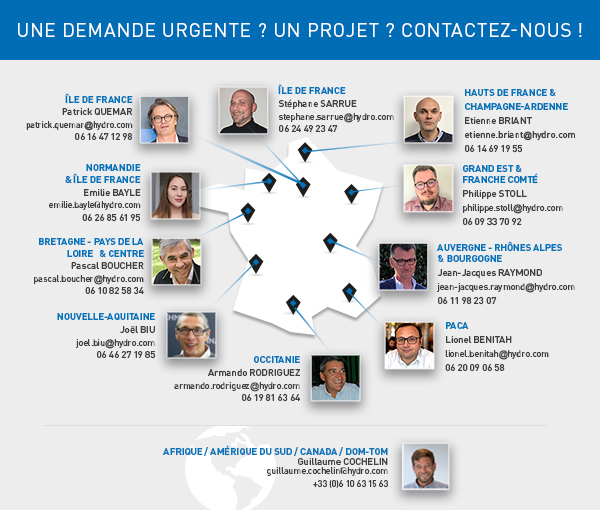 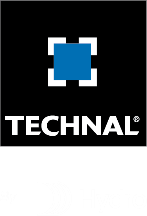 